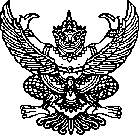 ที่ นม ๙๗๘๐๑/ว ๗๘๔                     		      	         ที่ทำการองค์การบริหารส่วนตำบลโค้งยาง         อำเภอสูงเนิน จังหวัดนครราชสีมา ๓๐๑๗๐                         ๒๒  มิถุนายน   ๒๕๖๓เรื่อง	ขอให้ดำเนินการตรวจสอบและรับรองการมีชีวิตอยู่ของผู้รับเบี้ยยังชีพผู้สูงอายุ  ผู้พิการ           และผู้ป่วยโรคเอดส์เรียน	กำนัน , ผู้ใหญ่บ้าน  หมู่ที่ ๑ – ๘สิ่งที่ส่งมาด้วย   รายชื่อผู้รับเบี้ยยังชีพประจำเดือนกรกฎาคม ๒๕๖๓		ด้วยองค์การบริหารส่วนตำบลโค้งยาง  จะดำเนินการจ่ายเบี้ยยังชีพผู้สูงอายุ ผู้พิการ และผู้ป่วยโรคเอดส์ ประจำปีงบประมาณ พ.ศ. ๒๕๖๓  ประจำเดือนกรกฎาคม ๒๕๖๓ 		ดังนั้น  องค์การบริหารส่วนตำบลโค้งยาง  ใคร่ขอความร่วมมือจากท่าน  กำนัน  ผู้ใหญ่บ้าน แต่ละหมู่ตรวจสอบ  ผู้สูงอายุ  ผู้พิการ และผู้ป่วยโรคเอดส์ว่ายังมีชีวิตอยู่หรือไม่ และให้นำเอกสารส่งคืนมายังองค์การบริหารส่วนตำบลโค้งยาง   ภายในวันที่  ๓๐  มิถุนายน  ๒๕๖๓  เพื่อที่จะได้ทำการดำเนินการจ่ายเบี้ยยังชีพในเดือนกรกฎาคม ๒๕๖๓ จึงเรียนมาเพื่อโปรดพิจารณา  ประชาสัมพันธ์ให้ทราบโดยทั่วไป					          ขอแสดงความนับถือ				                  นายณรงค์   เตี้ยงสูงเนิน			                    นายกองค์การบริหารส่วนตำบลโค้งยางสำนักปลัดงานพัฒนาชุมชน							โทรศัพท์ ๐๙๗-๓๔๒๘๐๘๙“ยึดมั่นธรรมาภิบาล  บริการเพื่อประชาชน”